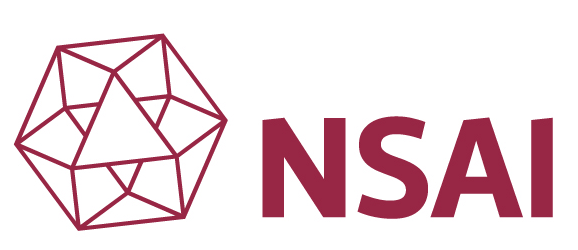 Medical Devices Significant Change Application FormClass 2AClass 2B Non ImplantableSubmission DetailsPlease tick all that apply:If you have completed CE Product Significant Change: Notification and Review: MTF-1023 Form, then only complete the Red Tick box ☒ form requirements detailed in Section 8: Significant Change Assessment.Ensure the NSAI completed CE Product Significant Change: Notification and Review: MTF-1023 form is submitted with this application.Please complete the CE Product Significant Change: Notification and Review: MTF-1023 form if you are unsure if your proposed change is a significant change under the MDD/AIMD or if this proposed change will require submission of a new application under the MDR.  The form can be found on the website <here>.                                                      Class 2AClass 2AClass 2AClass 2B Non-ImplantableClass 2B Non-ImplantableClass 2B Non-ImplantablePO NumberPO NumberDirective(s) that apply:Directive(s) that apply:Directive(s) that apply:NSAI File NumberNSAI File NumberNSAI File NumberMDD (93/42/EEC)	MDD (93/42/EEC)	252.     /     252.     /     252.     /     Proposed Significant Change Reference Number as per MTF-1023, if relevant.InstructionsPlease complete all relevant sections of the form (excluding the NSAI Review sections).Please enter as much information onto the form as possible - avoid entering “see Technical File/Design Dossier”.   If the data is in the supporting documentation, please ensure that there is a clear reference to the exact location of this information.Please submit an unsigned version of this Application in Word as well as a signed copy - either scanned/secured (pdf) copy.All application forms and supporting data to be forwarded in soft copy via one of the following (Hard copies not required)NSAI upload facility: see http://www.nsaiinc.com/Supporting documents should be provided in a SEARCHABLE formatApplications and supporting documentation must be in EnglishPlease send a representative sample of the device(s).  This is particularly important for new/novel devices.  Any video or animations of procedures/simulated use would also be helpful, if available.Applicants’ Submission ChecklistApplicants’ Submission ChecklistCompleted application form (Word format, .doc or .docx) Application (min. Signed Declaration page(s)) scannedQMS certificates for all sites in Table 1 Draft Declaration of ConformityLabelling & IFU – May be DraftsEssential Requirements ChecklistPerformance/Complaint AnalysisRisk Management documentationSterilisation Validation(s) – if sterile/intended to be sterilisedPackaging and device stability data – if necessaryBiocompatibility data – if necessaryElectrical Safety Testing data – if necessarySoftware/firmware lifecycle documents – if necessaryBench Testing data – if necessaryClinical Evaluation Report(s) per MEDDEV 2.7.1Clinical evaluation procedureLiterature search protocolLiterature search ReportPlease include a post market surveillance section in the CER including reference to PMCFClinical investigation(s) report(s) and supporting documents per MEDDEVIf following literature review/ equivalent device route, please complete and attach NSAI Equivalence form GRF-25-28 as applicableImpact to Other ApplicationsImpact to Other ApplicationsDo you currently have an MDR 2017/745 application scheduled or under review with NSAI? Yes, please list the MDR File number(s):      Do you currently have an MDR 2017/745 application scheduled or under review with NSAI? NoIf yes, does this change impact any of the MDR 2017/745 applications you have listed above YesIf yes, does this change impact any of the MDR 2017/745 applications you have listed above No, please provide detailed rationale:      Declaration(S) by ApplicantDeclaration(S) by ApplicantDeclaration(S) by ApplicantDeclaration(S) by ApplicantDeclaration(S) by ApplicantDeclaration(S) by ApplicantDeclaration(S) by ApplicantIn making this application we declare:The information in this form is correct.We have not lodged an application with any other notified body to undertake conformance assessment procedures for the same product(s) / device-related quality system mentioned.We undertake to institute and keep up to date a systematic procedure to review experience gained from devices in the post-production phase including the provisions referred to in Annex X, and to implement appropriate means to apply any necessary corrective actions and notifications, taking account of the nature and risks in relation to this product.We agree to provide all vigilance reports to the Competent Authorities and NSAI We agree to pay all applicable fees and understand that non-payment of fees will result in withdrawal of approval.We undertake to fulfil the obligations imposed by the quality system approved.We undertake to keep the approved quality system adequate and efficacious.We agree to inform NSAI that approved the quality system of any plan for substantial changes to the quality system or the product-range covered.We shall submit to NSAI any changes to the approved design, wherever the changes impact conformity with the essential requirements of the Directive or with the conditions prescribed for the use of the device.We authorise NSAI to carry out all the necessary inspections at the legal manufacturer, critical sub-contractors and / or crucial supplier facilities and will supply NSAI with all relevant information to accomplish the above and in particular the following:The documentation on the quality systemThe data stipulated in the part of the quality system relating to design, such as the results of analyses, calculations, tests etc., (where relevant)The data stipulated in the part of the quality system relating to manufacture such as inspection reports and test data, calibration data, qualification reports of the personnel concerned, etc.We authorize and agree to allow NSAI access to all critical subcontractors and crucial suppliers, and all sites where the device or its crucial components are produced.   We agree to allow NSAI access to the Legal Manufacturer’s premises, and /or any of the above listed sites at any time for the purposes of performing unannounced audits.As necessary we agree to provide all necessary support in acquiring the necessary travel papers, including VISA, to facilitate NSAI access to the above listed locations.We agree to inform NSAI of the periods when the devices identified in this application will not be manufactured. We understand that NSAI may end this contract with the Legal Manufacturer if permanent unannounced access to the above listed sites is no longer assured.We understand that NSAI may cancel any unannounced audit at any time if the safety and security of NSAI personnel cannot be assured.In making this application we declare:The information in this form is correct.We have not lodged an application with any other notified body to undertake conformance assessment procedures for the same product(s) / device-related quality system mentioned.We undertake to institute and keep up to date a systematic procedure to review experience gained from devices in the post-production phase including the provisions referred to in Annex X, and to implement appropriate means to apply any necessary corrective actions and notifications, taking account of the nature and risks in relation to this product.We agree to provide all vigilance reports to the Competent Authorities and NSAI We agree to pay all applicable fees and understand that non-payment of fees will result in withdrawal of approval.We undertake to fulfil the obligations imposed by the quality system approved.We undertake to keep the approved quality system adequate and efficacious.We agree to inform NSAI that approved the quality system of any plan for substantial changes to the quality system or the product-range covered.We shall submit to NSAI any changes to the approved design, wherever the changes impact conformity with the essential requirements of the Directive or with the conditions prescribed for the use of the device.We authorise NSAI to carry out all the necessary inspections at the legal manufacturer, critical sub-contractors and / or crucial supplier facilities and will supply NSAI with all relevant information to accomplish the above and in particular the following:The documentation on the quality systemThe data stipulated in the part of the quality system relating to design, such as the results of analyses, calculations, tests etc., (where relevant)The data stipulated in the part of the quality system relating to manufacture such as inspection reports and test data, calibration data, qualification reports of the personnel concerned, etc.We authorize and agree to allow NSAI access to all critical subcontractors and crucial suppliers, and all sites where the device or its crucial components are produced.   We agree to allow NSAI access to the Legal Manufacturer’s premises, and /or any of the above listed sites at any time for the purposes of performing unannounced audits.As necessary we agree to provide all necessary support in acquiring the necessary travel papers, including VISA, to facilitate NSAI access to the above listed locations.We agree to inform NSAI of the periods when the devices identified in this application will not be manufactured. We understand that NSAI may end this contract with the Legal Manufacturer if permanent unannounced access to the above listed sites is no longer assured.We understand that NSAI may cancel any unannounced audit at any time if the safety and security of NSAI personnel cannot be assured.In making this application we declare:The information in this form is correct.We have not lodged an application with any other notified body to undertake conformance assessment procedures for the same product(s) / device-related quality system mentioned.We undertake to institute and keep up to date a systematic procedure to review experience gained from devices in the post-production phase including the provisions referred to in Annex X, and to implement appropriate means to apply any necessary corrective actions and notifications, taking account of the nature and risks in relation to this product.We agree to provide all vigilance reports to the Competent Authorities and NSAI We agree to pay all applicable fees and understand that non-payment of fees will result in withdrawal of approval.We undertake to fulfil the obligations imposed by the quality system approved.We undertake to keep the approved quality system adequate and efficacious.We agree to inform NSAI that approved the quality system of any plan for substantial changes to the quality system or the product-range covered.We shall submit to NSAI any changes to the approved design, wherever the changes impact conformity with the essential requirements of the Directive or with the conditions prescribed for the use of the device.We authorise NSAI to carry out all the necessary inspections at the legal manufacturer, critical sub-contractors and / or crucial supplier facilities and will supply NSAI with all relevant information to accomplish the above and in particular the following:The documentation on the quality systemThe data stipulated in the part of the quality system relating to design, such as the results of analyses, calculations, tests etc., (where relevant)The data stipulated in the part of the quality system relating to manufacture such as inspection reports and test data, calibration data, qualification reports of the personnel concerned, etc.We authorize and agree to allow NSAI access to all critical subcontractors and crucial suppliers, and all sites where the device or its crucial components are produced.   We agree to allow NSAI access to the Legal Manufacturer’s premises, and /or any of the above listed sites at any time for the purposes of performing unannounced audits.As necessary we agree to provide all necessary support in acquiring the necessary travel papers, including VISA, to facilitate NSAI access to the above listed locations.We agree to inform NSAI of the periods when the devices identified in this application will not be manufactured. We understand that NSAI may end this contract with the Legal Manufacturer if permanent unannounced access to the above listed sites is no longer assured.We understand that NSAI may cancel any unannounced audit at any time if the safety and security of NSAI personnel cannot be assured.In making this application we declare:The information in this form is correct.We have not lodged an application with any other notified body to undertake conformance assessment procedures for the same product(s) / device-related quality system mentioned.We undertake to institute and keep up to date a systematic procedure to review experience gained from devices in the post-production phase including the provisions referred to in Annex X, and to implement appropriate means to apply any necessary corrective actions and notifications, taking account of the nature and risks in relation to this product.We agree to provide all vigilance reports to the Competent Authorities and NSAI We agree to pay all applicable fees and understand that non-payment of fees will result in withdrawal of approval.We undertake to fulfil the obligations imposed by the quality system approved.We undertake to keep the approved quality system adequate and efficacious.We agree to inform NSAI that approved the quality system of any plan for substantial changes to the quality system or the product-range covered.We shall submit to NSAI any changes to the approved design, wherever the changes impact conformity with the essential requirements of the Directive or with the conditions prescribed for the use of the device.We authorise NSAI to carry out all the necessary inspections at the legal manufacturer, critical sub-contractors and / or crucial supplier facilities and will supply NSAI with all relevant information to accomplish the above and in particular the following:The documentation on the quality systemThe data stipulated in the part of the quality system relating to design, such as the results of analyses, calculations, tests etc., (where relevant)The data stipulated in the part of the quality system relating to manufacture such as inspection reports and test data, calibration data, qualification reports of the personnel concerned, etc.We authorize and agree to allow NSAI access to all critical subcontractors and crucial suppliers, and all sites where the device or its crucial components are produced.   We agree to allow NSAI access to the Legal Manufacturer’s premises, and /or any of the above listed sites at any time for the purposes of performing unannounced audits.As necessary we agree to provide all necessary support in acquiring the necessary travel papers, including VISA, to facilitate NSAI access to the above listed locations.We agree to inform NSAI of the periods when the devices identified in this application will not be manufactured. We understand that NSAI may end this contract with the Legal Manufacturer if permanent unannounced access to the above listed sites is no longer assured.We understand that NSAI may cancel any unannounced audit at any time if the safety and security of NSAI personnel cannot be assured.In making this application we declare:The information in this form is correct.We have not lodged an application with any other notified body to undertake conformance assessment procedures for the same product(s) / device-related quality system mentioned.We undertake to institute and keep up to date a systematic procedure to review experience gained from devices in the post-production phase including the provisions referred to in Annex X, and to implement appropriate means to apply any necessary corrective actions and notifications, taking account of the nature and risks in relation to this product.We agree to provide all vigilance reports to the Competent Authorities and NSAI We agree to pay all applicable fees and understand that non-payment of fees will result in withdrawal of approval.We undertake to fulfil the obligations imposed by the quality system approved.We undertake to keep the approved quality system adequate and efficacious.We agree to inform NSAI that approved the quality system of any plan for substantial changes to the quality system or the product-range covered.We shall submit to NSAI any changes to the approved design, wherever the changes impact conformity with the essential requirements of the Directive or with the conditions prescribed for the use of the device.We authorise NSAI to carry out all the necessary inspections at the legal manufacturer, critical sub-contractors and / or crucial supplier facilities and will supply NSAI with all relevant information to accomplish the above and in particular the following:The documentation on the quality systemThe data stipulated in the part of the quality system relating to design, such as the results of analyses, calculations, tests etc., (where relevant)The data stipulated in the part of the quality system relating to manufacture such as inspection reports and test data, calibration data, qualification reports of the personnel concerned, etc.We authorize and agree to allow NSAI access to all critical subcontractors and crucial suppliers, and all sites where the device or its crucial components are produced.   We agree to allow NSAI access to the Legal Manufacturer’s premises, and /or any of the above listed sites at any time for the purposes of performing unannounced audits.As necessary we agree to provide all necessary support in acquiring the necessary travel papers, including VISA, to facilitate NSAI access to the above listed locations.We agree to inform NSAI of the periods when the devices identified in this application will not be manufactured. We understand that NSAI may end this contract with the Legal Manufacturer if permanent unannounced access to the above listed sites is no longer assured.We understand that NSAI may cancel any unannounced audit at any time if the safety and security of NSAI personnel cannot be assured.In making this application we declare:The information in this form is correct.We have not lodged an application with any other notified body to undertake conformance assessment procedures for the same product(s) / device-related quality system mentioned.We undertake to institute and keep up to date a systematic procedure to review experience gained from devices in the post-production phase including the provisions referred to in Annex X, and to implement appropriate means to apply any necessary corrective actions and notifications, taking account of the nature and risks in relation to this product.We agree to provide all vigilance reports to the Competent Authorities and NSAI We agree to pay all applicable fees and understand that non-payment of fees will result in withdrawal of approval.We undertake to fulfil the obligations imposed by the quality system approved.We undertake to keep the approved quality system adequate and efficacious.We agree to inform NSAI that approved the quality system of any plan for substantial changes to the quality system or the product-range covered.We shall submit to NSAI any changes to the approved design, wherever the changes impact conformity with the essential requirements of the Directive or with the conditions prescribed for the use of the device.We authorise NSAI to carry out all the necessary inspections at the legal manufacturer, critical sub-contractors and / or crucial supplier facilities and will supply NSAI with all relevant information to accomplish the above and in particular the following:The documentation on the quality systemThe data stipulated in the part of the quality system relating to design, such as the results of analyses, calculations, tests etc., (where relevant)The data stipulated in the part of the quality system relating to manufacture such as inspection reports and test data, calibration data, qualification reports of the personnel concerned, etc.We authorize and agree to allow NSAI access to all critical subcontractors and crucial suppliers, and all sites where the device or its crucial components are produced.   We agree to allow NSAI access to the Legal Manufacturer’s premises, and /or any of the above listed sites at any time for the purposes of performing unannounced audits.As necessary we agree to provide all necessary support in acquiring the necessary travel papers, including VISA, to facilitate NSAI access to the above listed locations.We agree to inform NSAI of the periods when the devices identified in this application will not be manufactured. We understand that NSAI may end this contract with the Legal Manufacturer if permanent unannounced access to the above listed sites is no longer assured.We understand that NSAI may cancel any unannounced audit at any time if the safety and security of NSAI personnel cannot be assured.In making this application we declare:The information in this form is correct.We have not lodged an application with any other notified body to undertake conformance assessment procedures for the same product(s) / device-related quality system mentioned.We undertake to institute and keep up to date a systematic procedure to review experience gained from devices in the post-production phase including the provisions referred to in Annex X, and to implement appropriate means to apply any necessary corrective actions and notifications, taking account of the nature and risks in relation to this product.We agree to provide all vigilance reports to the Competent Authorities and NSAI We agree to pay all applicable fees and understand that non-payment of fees will result in withdrawal of approval.We undertake to fulfil the obligations imposed by the quality system approved.We undertake to keep the approved quality system adequate and efficacious.We agree to inform NSAI that approved the quality system of any plan for substantial changes to the quality system or the product-range covered.We shall submit to NSAI any changes to the approved design, wherever the changes impact conformity with the essential requirements of the Directive or with the conditions prescribed for the use of the device.We authorise NSAI to carry out all the necessary inspections at the legal manufacturer, critical sub-contractors and / or crucial supplier facilities and will supply NSAI with all relevant information to accomplish the above and in particular the following:The documentation on the quality systemThe data stipulated in the part of the quality system relating to design, such as the results of analyses, calculations, tests etc., (where relevant)The data stipulated in the part of the quality system relating to manufacture such as inspection reports and test data, calibration data, qualification reports of the personnel concerned, etc.We authorize and agree to allow NSAI access to all critical subcontractors and crucial suppliers, and all sites where the device or its crucial components are produced.   We agree to allow NSAI access to the Legal Manufacturer’s premises, and /or any of the above listed sites at any time for the purposes of performing unannounced audits.As necessary we agree to provide all necessary support in acquiring the necessary travel papers, including VISA, to facilitate NSAI access to the above listed locations.We agree to inform NSAI of the periods when the devices identified in this application will not be manufactured. We understand that NSAI may end this contract with the Legal Manufacturer if permanent unannounced access to the above listed sites is no longer assured.We understand that NSAI may cancel any unannounced audit at any time if the safety and security of NSAI personnel cannot be assured.By signing below, I accept the above declarationsBy signing below, I accept the above declarationsBy signing below, I accept the above declarationsBy signing below, I accept the above declarationsBy signing below, I accept the above declarationsBy signing below, I accept the above declarationsBy signing below, I accept the above declarationsSigned on behalf of the Manufacturer:Signed on behalf of the Manufacturer:Date:Date:Name (please print):Name (please print):Position / Title:Position / Title:Contact person (if different to Manufacturer):Contact person (if different to Manufacturer):E-mail:Phone:Phone:Section 1: Manufacturer and Product DetailsNote the “Manufacturer” as defined by the Directive(s) is “the natural or legal person with responsibility for the design, manufacture, packaging and labelling of a device before it is placed on the market under his own name, regardless of whether these operations are carried out by that person himself or on his behalf by a third party.Table 1 – Manufacturers Information and Summary Product DataTable 1 – Manufacturers Information and Summary Product DataTable 1 – Manufacturers Information and Summary Product DataTable 1 – Manufacturers Information and Summary Product DataTable 1 – Manufacturers Information and Summary Product DataTable 1 – Manufacturers Information and Summary Product DataTable 1 – Manufacturers Information and Summary Product DataTable 1 – Manufacturers Information and Summary Product DataTable 1 – Manufacturers Information and Summary Product DataTable 1 – Manufacturers Information and Summary Product DataTable 1 – Manufacturers Information and Summary Product DataTable 1 – Manufacturers Information and Summary Product DataTable 1 – Manufacturers Information and Summary Product DataTable 1 – Manufacturers Information and Summary Product DataTable 1 – Manufacturers Information and Summary Product DataTable 1 – Manufacturers Information and Summary Product DataLegal Manufacturer’s Name Legal Manufacturer’s Name Legal Manufacturer’s Name Legal Manufacturer’s Name Legal Manufacturer’s Name Legal Manufacturer’s Name Legal Manufacturer’s Name Legal Manufacturer’s Name Legal Manufacturer’s AddressLegal Manufacturer’s AddressLegal Manufacturer’s AddressLegal Manufacturer’s AddressLegal Manufacturer’s AddressLegal Manufacturer’s AddressLegal Manufacturer’s AddressLegal Manufacturer’s AddressDesign Site(s):Design Site(s):Design Site(s):Design Site(s):Design Site(s):Design Site(s):Design Site(s):Design Site(s):Manufacturing Site(s):(i.e., sites of actual manufacture)Manufacturing Site(s):(i.e., sites of actual manufacture)Manufacturing Site(s):(i.e., sites of actual manufacture)Manufacturing Site(s):(i.e., sites of actual manufacture)Manufacturing Site(s):(i.e., sites of actual manufacture)Manufacturing Site(s):(i.e., sites of actual manufacture)Manufacturing Site(s):(i.e., sites of actual manufacture)Manufacturing Site(s):(i.e., sites of actual manufacture)Assembly Site(s): (if applicable)Assembly Site(s): (if applicable)Assembly Site(s): (if applicable)Assembly Site(s): (if applicable)Assembly Site(s): (if applicable)Assembly Site(s): (if applicable)Assembly Site(s): (if applicable)Assembly Site(s): (if applicable)Sterilisation Site(s): (if applicable)Sterilisation Site(s): (if applicable)Sterilisation Site(s): (if applicable)Sterilisation Site(s): (if applicable)Sterilisation Site(s): (if applicable)Sterilisation Site(s): (if applicable)Sterilisation Site(s): (if applicable)Sterilisation Site(s): (if applicable)Scope of Site(s):(i.e., as shown on the QMS cert)Scope of Site(s):(i.e., as shown on the QMS cert)Scope of Site(s):(i.e., as shown on the QMS cert)Scope of Site(s):(i.e., as shown on the QMS cert)Scope of Site(s):(i.e., as shown on the QMS cert)Scope of Site(s):(i.e., as shown on the QMS cert)Scope of Site(s):(i.e., as shown on the QMS cert)Scope of Site(s):(i.e., as shown on the QMS cert)Name and address of EU Authorised Representative (if applicable)Name and address of EU Authorised Representative (if applicable)Name and address of EU Authorised Representative (if applicable)Name and address of EU Authorised Representative (if applicable)Name and address of EU Authorised Representative (if applicable)Name and address of EU Authorised Representative (if applicable)Name and address of EU Authorised Representative (if applicable)Name and address of EU Authorised Representative (if applicable)Product/Product Family Name:(In compliance with NB/MED/2.5.1/REC4 and NBOG’S Best Practice Guide 2006-2)Product/Product Family Name:(In compliance with NB/MED/2.5.1/REC4 and NBOG’S Best Practice Guide 2006-2)Product/Product Family Name:(In compliance with NB/MED/2.5.1/REC4 and NBOG’S Best Practice Guide 2006-2)Product/Product Family Name:(In compliance with NB/MED/2.5.1/REC4 and NBOG’S Best Practice Guide 2006-2)Product/Product Family Name:(In compliance with NB/MED/2.5.1/REC4 and NBOG’S Best Practice Guide 2006-2)Product/Product Family Name:(In compliance with NB/MED/2.5.1/REC4 and NBOG’S Best Practice Guide 2006-2)Product/Product Family Name:(In compliance with NB/MED/2.5.1/REC4 and NBOG’S Best Practice Guide 2006-2)Product/Product Family Name:(In compliance with NB/MED/2.5.1/REC4 and NBOG’S Best Practice Guide 2006-2)GMDN Reference Number:GMDN Reference Number:GMDN Reference Number:GMDN Reference Number:GMDN Reference Number:GMDN Reference Number:GMDN Reference Number:GMDN Reference Number:See www.gmdnagency.comSee www.gmdnagency.comDeclaration of Conformity included - Location within submission: Declaration of Conformity included - Location within submission: Declaration of Conformity included - Location within submission: Declaration of Conformity included - Location within submission: Declaration of Conformity included - Location within submission: Declaration of Conformity included - Location within submission: Declaration of Conformity included - Location within submission: Declaration of Conformity included - Location within submission: Declaration of Conformity included - Location within submission: Declaration of Conformity included - Location within submission: ClassClassIIaIIaIIaIIbIIbIIbIIbIIbIIbRule(s)Rule(s)RationaleRationaleConformity AssessmentConformity AssessmentAnnexAnnexIIIIIIIIVVVVVVConformity AssessmentConformity AssessmentFull QAFull QAFull QAFull QAFull QAFull QAFull QAProduction QAProduction QAProduction QAProduction QAProduction QAProduction QAProduction QADate of this application(i.e., date of Declaration of Applicant):Date of this application(i.e., date of Declaration of Applicant):Date of this application(i.e., date of Declaration of Applicant):Date of this application(i.e., date of Declaration of Applicant):Date of this application(i.e., date of Declaration of Applicant):Date of this application(i.e., date of Declaration of Applicant):Date of this application(i.e., date of Declaration of Applicant):Date of this application(i.e., date of Declaration of Applicant):Date of this application(i.e., date of Declaration of Applicant):Date of this application(i.e., date of Declaration of Applicant):Date of this application(i.e., date of Declaration of Applicant):Date of this application(i.e., date of Declaration of Applicant):Please complete the Table below, providing a full and up-to-date list of the current model numbers and descriptions related to this Application.If the Declaration of Conformity is being used (instead of completing Table 2), please make sure that the WORD version is supplied.Please complete the Table below, providing a full and up-to-date list of the current model numbers and descriptions related to this Application.If the Declaration of Conformity is being used (instead of completing Table 2), please make sure that the WORD version is supplied.Please complete the Table below, providing a full and up-to-date list of the current model numbers and descriptions related to this Application.If the Declaration of Conformity is being used (instead of completing Table 2), please make sure that the WORD version is supplied.Please complete the Table below, providing a full and up-to-date list of the current model numbers and descriptions related to this Application.If the Declaration of Conformity is being used (instead of completing Table 2), please make sure that the WORD version is supplied.Table 2 – Product Family InformationTable 2 – Product Family InformationTable 2 – Product Family InformationTable 2 – Product Family InformationSub-FamilyModel/Catalogue NumberDescriptionClassSection 2:  Nature of the changeSection 2:  Nature of the changeSection 2:  Nature of the changeSection 2:  Nature of the changeSection 2:  Nature of the changeSection 2:  Nature of the changeSection 2:  Nature of the changeSection 2:  Nature of the change1.Please provide a clear, detailed description of the change(s):Please provide a clear, detailed description of the change(s):Please provide a clear, detailed description of the change(s):Please provide a clear, detailed description of the change(s):Please provide a clear, detailed description of the change(s):Please provide a clear, detailed description of the change(s):Please provide a clear, detailed description of the change(s):1.2.Did the change(s) arise from a vigilance or performance issueDid the change(s) arise from a vigilance or performance issueDid the change(s) arise from a vigilance or performance issueYesNo2.If “Yes” – please adviceIf “Yes” – please adviceIf “Yes” – please adviceIf “Yes” – please adviceIf “Yes” – please adviceIf “Yes” – please adviceIf “Yes” – please advice2.3.Has NSAI received the Vigilance Report(s)Has NSAI received the Vigilance Report(s)Has NSAI received the Vigilance Report(s)YesNo3.If “Yes” please provide the relevant Unique Identifier number(s) –If “Yes” please provide the relevant Unique Identifier number(s) –If “Yes” please provide the relevant Unique Identifier number(s) –If “Yes” please provide the relevant Unique Identifier number(s) –If “Yes” please provide the relevant Unique Identifier number(s) –If “Yes” please provide the relevant Unique Identifier number(s) –If “Yes” please provide the relevant Unique Identifier number(s) –3.3.If “No” please:If “No” please:If “No” please:If “No” please:If “No” please:If “No” please:If “No” please:3.a.Justify3.b.If applicable, please submit a copy of the Competent Authority report(s) along with the completed NSAI Vigilance Form located at [http://www.nsaiinc.com/services/MedicalDevice -“Vigilance Reporting”] to vigilance@nsai.ieIf applicable, please submit a copy of the Competent Authority report(s) along with the completed NSAI Vigilance Form located at [http://www.nsaiinc.com/services/MedicalDevice -“Vigilance Reporting”] to vigilance@nsai.ieIf applicable, please submit a copy of the Competent Authority report(s) along with the completed NSAI Vigilance Form located at [http://www.nsaiinc.com/services/MedicalDevice -“Vigilance Reporting”] to vigilance@nsai.ieIf applicable, please submit a copy of the Competent Authority report(s) along with the completed NSAI Vigilance Form located at [http://www.nsaiinc.com/services/MedicalDevice -“Vigilance Reporting”] to vigilance@nsai.ieIf applicable, please submit a copy of the Competent Authority report(s) along with the completed NSAI Vigilance Form located at [http://www.nsaiinc.com/services/MedicalDevice -“Vigilance Reporting”] to vigilance@nsai.ieIf applicable, please submit a copy of the Competent Authority report(s) along with the completed NSAI Vigilance Form located at [http://www.nsaiinc.com/services/MedicalDevice -“Vigilance Reporting”] to vigilance@nsai.ie4.Has this product been the subject of product recalls or Incident Reports in other Regulatory geographies outside EU? If yes, please summarize and provide details with supporting documentation.Has this product been the subject of product recalls or Incident Reports in other Regulatory geographies outside EU? If yes, please summarize and provide details with supporting documentation.Has this product been the subject of product recalls or Incident Reports in other Regulatory geographies outside EU? If yes, please summarize and provide details with supporting documentation.Has this product been the subject of product recalls or Incident Reports in other Regulatory geographies outside EU? If yes, please summarize and provide details with supporting documentation.Has this product been the subject of product recalls or Incident Reports in other Regulatory geographies outside EU? If yes, please summarize and provide details with supporting documentation.Has this product been the subject of product recalls or Incident Reports in other Regulatory geographies outside EU? If yes, please summarize and provide details with supporting documentation.Has this product been the subject of product recalls or Incident Reports in other Regulatory geographies outside EU? If yes, please summarize and provide details with supporting documentation.4.5For those failure modes associated with the identified Root Causes, please clarify if the Occurrence Rates outlined in the Risk Management File required an update based on the observed real-world rates.For those failure modes associated with the identified Root Causes, please clarify if the Occurrence Rates outlined in the Risk Management File required an update based on the observed real-world rates.For those failure modes associated with the identified Root Causes, please clarify if the Occurrence Rates outlined in the Risk Management File required an update based on the observed real-world rates.For those failure modes associated with the identified Root Causes, please clarify if the Occurrence Rates outlined in the Risk Management File required an update based on the observed real-world rates.For those failure modes associated with the identified Root Causes, please clarify if the Occurrence Rates outlined in the Risk Management File required an update based on the observed real-world rates.For those failure modes associated with the identified Root Causes, please clarify if the Occurrence Rates outlined in the Risk Management File required an update based on the observed real-world rates.For those failure modes associated with the identified Root Causes, please clarify if the Occurrence Rates outlined in the Risk Management File required an update based on the observed real-world rates.5Section 3:  Intended use of the device1.Is there a change in Intended UseYesNo2.Please enter a full description of the revised intended use and/ or indications for use of the devicePlease enter a full description of the revised intended use and/ or indications for use of the devicePlease enter a full description of the revised intended use and/ or indications for use of the devicePlease enter a full description of the revised intended use and/ or indications for use of the devicePlease enter a full description of the revised intended use and/ or indications for use of the device2.3.Does this change impact the classification/ruleYesNo3.If “No” please justifyIf “No” please justifyIf “No” please justifyIf “No” please justifyIf “No” please justify3.Section 4:  Labelling and Instructions for Use (IFU)Section 4:  Labelling and Instructions for Use (IFU)Section 4:  Labelling and Instructions for Use (IFU)Section 4:  Labelling and Instructions for Use (IFU)Section 4:  Labelling and Instructions for Use (IFU)Section 4:  Labelling and Instructions for Use (IFU)Section 4:  Labelling and Instructions for Use (IFU)Please select NA if this section is not required for the significant change.Please select NA if this section is not required for the significant change.Please select NA if this section is not required for the significant change.Please select NA if this section is not required for the significant change.Please select NA if this section is not required for the significant change.N/A1.Is there a change to the Labelling/IFUIs there a change to the Labelling/IFUYesNo1.If yes:      If yes:      If yes:      If yes:      If yes:      If yes:      1.Please supply a sample of the revised draft labelling & IFU in English.Please supply a sample of the revised draft labelling & IFU in English.Please supply a sample of the revised draft labelling & IFU in English.Please supply a sample of the revised draft labelling & IFU in English.Please supply a sample of the revised draft labelling & IFU in English.Please supply a sample of the revised draft labelling & IFU in English.2.Location of the sample Label(s) & IFU in the supporting documentationLocation of the sample Label(s) & IFU in the supporting documentationLocation of the sample Label(s) & IFU in the supporting documentationLocation of the sample Label(s) & IFU in the supporting documentationLocation of the sample Label(s) & IFU in the supporting documentationLocation of the sample Label(s) & IFU in the supporting documentation2.3.Are copies of all labelling provided?Are copies of all labelling provided?YesNo3.If ‘No’, please rationalize that the sample provided is representative of the familyIf ‘No’, please rationalize that the sample provided is representative of the familyIf ‘No’, please rationalize that the sample provided is representative of the familyIf ‘No’, please rationalize that the sample provided is representative of the familyIf ‘No’, please rationalize that the sample provided is representative of the familyIf ‘No’, please rationalize that the sample provided is representative of the family3.4.Please clarify the exact nature of change(s) to the labelling/IFU based on the proposed change(s) under reviewPlease clarify the exact nature of change(s) to the labelling/IFU based on the proposed change(s) under reviewPlease clarify the exact nature of change(s) to the labelling/IFU based on the proposed change(s) under reviewPlease clarify the exact nature of change(s) to the labelling/IFU based on the proposed change(s) under reviewPlease clarify the exact nature of change(s) to the labelling/IFU based on the proposed change(s) under reviewPlease clarify the exact nature of change(s) to the labelling/IFU based on the proposed change(s) under review4.5.Are the requirements of EN 980 and EN 1041 being metAre the requirements of EN 980 and EN 1041 being metYesNo5.Version of Standard5.If compliance with these vertical labelling standards is not claimed, please justify - If compliance with these vertical labelling standards is not claimed, please justify - If compliance with these vertical labelling standards is not claimed, please justify - If compliance with these vertical labelling standards is not claimed, please justify - If compliance with these vertical labelling standards is not claimed, please justify - If compliance with these vertical labelling standards is not claimed, please justify - 5.6.If an IFU is not provided (Class 2A only) please rationalize how the device can be used safely in the absence of such instructionsIf an IFU is not provided (Class 2A only) please rationalize how the device can be used safely in the absence of such instructionsIf an IFU is not provided (Class 2A only) please rationalize how the device can be used safely in the absence of such instructionsIf an IFU is not provided (Class 2A only) please rationalize how the device can be used safely in the absence of such instructionsIf an IFU is not provided (Class 2A only) please rationalize how the device can be used safely in the absence of such instructionsIf an IFU is not provided (Class 2A only) please rationalize how the device can be used safely in the absence of such instructions6.Section 5:  Design and Manufacturing OverviewSection 5:  Design and Manufacturing OverviewSection 5:  Design and Manufacturing OverviewSection 5:  Design and Manufacturing OverviewSection 5:  Design and Manufacturing OverviewSection 5:  Design and Manufacturing OverviewSection 5:  Design and Manufacturing OverviewSection 5:  Design and Manufacturing OverviewSection 5:  Design and Manufacturing OverviewPlease select N/A if this section is not required for the significant change.Please select N/A if this section is not required for the significant change.Please select N/A if this section is not required for the significant change.Please select N/A if this section is not required for the significant change.Please select N/A if this section is not required for the significant change.Please select N/A if this section is not required for the significant change.Please select N/A if this section is not required for the significant change.N/A1.Does this change require an update or new design development documentation–e.g., design and development plan, update to design input output matrix, product specification: Does this change require an update or new design development documentation–e.g., design and development plan, update to design input output matrix, product specification: Does this change require an update or new design development documentation–e.g., design and development plan, update to design input output matrix, product specification: Does this change require an update or new design development documentation–e.g., design and development plan, update to design input output matrix, product specification: YesNo1.If Yes, please provide copies:If Yes, please provide copies:If Yes, please provide copies:1.If No, please justify:2.Does this change require an update to the manufacturing process or product specification /release criteria? Does this change require an update to the manufacturing process or product specification /release criteria? Does this change require an update to the manufacturing process or product specification /release criteria? Does this change require an update to the manufacturing process or product specification /release criteria? YesNo2.If Yes, please provide a List of manufacturing processes and validation status and updated Product specification or product release criteriaIf Yes, please provide a List of manufacturing processes and validation status and updated Product specification or product release criteriaIf Yes, please provide a List of manufacturing processes and validation status and updated Product specification or product release criteriaIf Yes, please provide a List of manufacturing processes and validation status and updated Product specification or product release criteriaIf Yes, please provide a List of manufacturing processes and validation status and updated Product specification or product release criteriaIf Yes, please provide a List of manufacturing processes and validation status and updated Product specification or product release criteriaIf Yes, please provide a List of manufacturing processes and validation status and updated Product specification or product release criteriaIf Yes, please provide a List of manufacturing processes and validation status and updated Product specification or product release criteria2.2.If No, please justify:If No, please justify:Section 6:  Solutions to Essential Requirements and Harmonised StandardsSection 6:  Solutions to Essential Requirements and Harmonised StandardsSection 6:  Solutions to Essential Requirements and Harmonised StandardsSection 6:  Solutions to Essential Requirements and Harmonised StandardsPlease select N/A if this section is not required for the significant change.Please select N/A if this section is not required for the significant change.N/APlease indicate how relevant Essential Requirements (Annex I) of the Directive are met for the proposed changes.Please indicate how relevant Essential Requirements (Annex I) of the Directive are met for the proposed changes.Please indicate how relevant Essential Requirements (Annex I) of the Directive are met for the proposed changes.Please indicate how relevant Essential Requirements (Annex I) of the Directive are met for the proposed changes.1.Location of the revised solutions to Essential Requirements in the supporting documentationLocation of the revised solutions to Essential Requirements in the supporting documentationLocation of the revised solutions to Essential Requirements in the supporting documentation1.2.Please list the relevant Harmonised Standards in Table 2 belowPlease list the relevant Harmonised Standards in Table 2 belowPlease list the relevant Harmonised Standards in Table 2 below2.Add rows as required.Add rows as required.Add rows as required.Section 7:  Performance and Complaint AnalysisSection 7:  Performance and Complaint AnalysisSection 7:  Performance and Complaint AnalysisSection 7:  Performance and Complaint AnalysisSection 7:  Performance and Complaint AnalysisSection 7:  Performance and Complaint AnalysisSection 7:  Performance and Complaint Analysis1.Is there a product history for this deviceIs there a product history for this deviceYesNo1.If “No” please identify equivalent device(s) and relevant performance dataIf “No” please identify equivalent device(s) and relevant performance dataIf “No” please identify equivalent device(s) and relevant performance dataIf “No” please identify equivalent device(s) and relevant performance dataIf “No” please identify equivalent device(s) and relevant performance dataIf “No” please identify equivalent device(s) and relevant performance data1.1.a.What is the time period of the data being providedWhat is the time period of the data being provided1.b.What are the:What are the:What are the:What are the:What are the:1.b.Total number units placed on the market worldwideTotal number units placed on the market worldwide1.b.Total number. of complaints worldwideTotal number. of complaints worldwide1.b.Total number of EU Vigilance ReportsTotal number of EU Vigilance Reports2.Please provide:Please provide:Please provide:Please provide:Please provide:Please provide:2.Trended analysis (graphical form) of the data over the stated period of time.Trended analysis (graphical form) of the data over the stated period of time.Trended analysis (graphical form) of the data over the stated period of time.Trended analysis (graphical form) of the data over the stated period of time.Trended analysis (graphical form) of the data over the stated period of time.2.Summary table of the individual complaints, with quantity and % total salesSummary table of the individual complaints, with quantity and % total salesSummary table of the individual complaints, with quantity and % total salesSummary table of the individual complaints, with quantity and % total salesSummary table of the individual complaints, with quantity and % total sales3.Please summarize all global Vigilance issues that fulfill the European Reporting requirements in the following/similar format:Please summarize all global Vigilance issues that fulfill the European Reporting requirements in the following/similar format:Please summarize all global Vigilance issues that fulfill the European Reporting requirements in the following/similar format:Please summarize all global Vigilance issues that fulfill the European Reporting requirements in the following/similar format:Please summarize all global Vigilance issues that fulfill the European Reporting requirements in the following/similar format:Please summarize all global Vigilance issues that fulfill the European Reporting requirements in the following/similar format:3.Note: Please supply this table as an attachment to the submissionNote: Please supply this table as an attachment to the submissionNote: Please supply this table as an attachment to the submissionNote: Please supply this table as an attachment to the submissionNote: Please supply this table as an attachment to the submissionNote: Please supply this table as an attachment to the submission4.Provide a summary review of the “state of the art” – i.e. performance of same or similar devices on the market.Provide a summary review of the “state of the art” – i.e. performance of same or similar devices on the market.Provide a summary review of the “state of the art” – i.e. performance of same or similar devices on the market.Provide a summary review of the “state of the art” – i.e. performance of same or similar devices on the market.Provide a summary review of the “state of the art” – i.e. performance of same or similar devices on the market.Provide a summary review of the “state of the art” – i.e. performance of same or similar devices on the market.4.Document ID:       Rev:      Document ID:       Rev:      Document ID:       Rev:      Document ID:       Rev:      Document ID:       Rev:      Document ID:       Rev:      Section 8:  Risk ManagementSection 8:  Risk ManagementSection 8:  Risk ManagementSection 8:  Risk ManagementSection 8:  Risk ManagementSection 8:  Risk Management1.Did the proposed change affect or change any existing risksYesNo1.If “No” please justify -If “No” please justify -If “No” please justify -If “No” please justify -If “No” please justify -1.2.Did the proposed change introduce any new risks     YesNo2.If “No” please justify -If “No” please justify -If “No” please justify -If “No” please justify -If “No” please justify -2.3.Was the Risk review documented?(e.g., during change control process, update to FMEA, Memo to file etc.)YesNo3.If “No” please justify -If “No” please justify -If “No” please justify -If “No” please justify -If “No” please justify -3.4.If no update to Risk Management File, please provide rationale:If no update to Risk Management File, please provide rationale:If no update to Risk Management File, please provide rationale:If no update to Risk Management File, please provide rationale:If no update to Risk Management File, please provide rationale:4.Section 9:  Sterilisation and StabilitySection 9:  Sterilisation and StabilitySection 9:  Sterilisation and StabilitySection 9:  Sterilisation and StabilitySection 9:  Sterilisation and StabilitySection 9:  Sterilisation and StabilitySection 9:  Sterilisation and StabilitySection 9:  Sterilisation and StabilitySection 9:  Sterilisation and StabilitySection 9:  Sterilisation and StabilitySection 9:  Sterilisation and StabilitySection 9:  Sterilisation and StabilitySection 9:  Sterilisation and StabilitySection 9:  Sterilisation and StabilitySection 9:  Sterilisation and StabilitySection 9:  Sterilisation and StabilitySection 9:  Sterilisation and StabilitySection 9:  Sterilisation and StabilitySection 9:  Sterilisation and StabilityPlease select N/A if this section is not required for the significant change.Please select N/A if this section is not required for the significant change.Please select N/A if this section is not required for the significant change.Please select N/A if this section is not required for the significant change.Please select N/A if this section is not required for the significant change.Please select N/A if this section is not required for the significant change.Please select N/A if this section is not required for the significant change.Please select N/A if this section is not required for the significant change.Please select N/A if this section is not required for the significant change.Please select N/A if this section is not required for the significant change.Please select N/A if this section is not required for the significant change.Please select N/A if this section is not required for the significant change.Please select N/A if this section is not required for the significant change.Please select N/A if this section is not required for the significant change.Please select N/A if this section is not required for the significant change.N/A9.1 Sterilisation Validation9.1 Sterilisation Validation9.1 Sterilisation Validation9.1 Sterilisation Validation9.1 Sterilisation Validation9.1 Sterilisation Validation9.1 Sterilisation Validation9.1 Sterilisation Validation9.1 Sterilisation Validation9.1 Sterilisation Validation9.1 Sterilisation Validation9.1 Sterilisation Validation9.1 Sterilisation Validation9.1 Sterilisation Validation9.1 Sterilisation Validation9.1 Sterilisation Validation9.1 Sterilisation Validation9.1 Sterilisation Validation9.1 Sterilisation ValidationFor devices provided sterileFor devices provided sterileFor devices provided sterileFor devices provided sterileFor devices provided sterileFor devices provided sterileFor devices provided sterileFor devices provided sterileFor devices provided sterileFor devices provided sterileFor devices provided sterileFor devices provided sterileFor devices provided sterileFor devices provided sterileFor devices provided sterileFor devices provided sterileFor devices provided sterileFor devices provided sterileFor devices provided sterile1.Does the proposed change affect sterilisationDoes the proposed change affect sterilisationDoes the proposed change affect sterilisationDoes the proposed change affect sterilisationDoes the proposed change affect sterilisationDoes the proposed change affect sterilisationDoes the proposed change affect sterilisationDoes the proposed change affect sterilisationDoes the proposed change affect sterilisationDoes the proposed change affect sterilisationDoes the proposed change affect sterilisationYesYesNo1.If “No” please justify -If “No” please justify -If “No” please justify -If “No” please justify -If “No” please justify -If “No” please justify -If “No” please justify -If “No” please justify -If “No” please justify -If “No” please justify -If “No” please justify -If “No” please justify -If “No” please justify -If “No” please justify -If “No” please justify -If “No” please justify -If “No” please justify -If “No” please justify -1.2.Is a full validation/revalidation requiredIs a full validation/revalidation requiredIs a full validation/revalidation requiredIs a full validation/revalidation requiredIs a full validation/revalidation requiredIs a full validation/revalidation requiredIs a full validation/revalidation requiredIs a full validation/revalidation requiredIs a full validation/revalidation requiredIs a full validation/revalidation requiredIs a full validation/revalidation requiredYesNo3.If a full validation/revalidation not completed, please provide an Adoption justification/rationale reportIf a full validation/revalidation not completed, please provide an Adoption justification/rationale reportIf a full validation/revalidation not completed, please provide an Adoption justification/rationale reportIf a full validation/revalidation not completed, please provide an Adoption justification/rationale reportIf a full validation/revalidation not completed, please provide an Adoption justification/rationale reportIf a full validation/revalidation not completed, please provide an Adoption justification/rationale reportIf a full validation/revalidation not completed, please provide an Adoption justification/rationale reportIf a full validation/revalidation not completed, please provide an Adoption justification/rationale reportIf a full validation/revalidation not completed, please provide an Adoption justification/rationale reportIf a full validation/revalidation not completed, please provide an Adoption justification/rationale reportIf a full validation/revalidation not completed, please provide an Adoption justification/rationale reportIf a full validation/revalidation not completed, please provide an Adoption justification/rationale reportIf a full validation/revalidation not completed, please provide an Adoption justification/rationale reportIf a full validation/revalidation not completed, please provide an Adoption justification/rationale reportIf a full validation/revalidation not completed, please provide an Adoption justification/rationale reportIf a full validation/revalidation not completed, please provide an Adoption justification/rationale reportIf a full validation/revalidation not completed, please provide an Adoption justification/rationale reportIf a full validation/revalidation not completed, please provide an Adoption justification/rationale report3.4.4.4.1Is EtO used for Sterilisation of the device(s)If “No” please go to Question 4.2 below.Is EtO used for Sterilisation of the device(s)If “No” please go to Question 4.2 below.Is EtO used for Sterilisation of the device(s)If “No” please go to Question 4.2 below.Is EtO used for Sterilisation of the device(s)If “No” please go to Question 4.2 below.Is EtO used for Sterilisation of the device(s)If “No” please go to Question 4.2 below.Is EtO used for Sterilisation of the device(s)If “No” please go to Question 4.2 below.Is EtO used for Sterilisation of the device(s)If “No” please go to Question 4.2 below.Is EtO used for Sterilisation of the device(s)If “No” please go to Question 4.2 below.Is EtO used for Sterilisation of the device(s)If “No” please go to Question 4.2 below.Is EtO used for Sterilisation of the device(s)If “No” please go to Question 4.2 below.YesNo4.4.1Is compliance with EN ISO 10993-7 latest version claimedIs compliance with EN ISO 10993-7 latest version claimedIs compliance with EN ISO 10993-7 latest version claimedIs compliance with EN ISO 10993-7 latest version claimedIs compliance with EN ISO 10993-7 latest version claimedIs compliance with EN ISO 10993-7 latest version claimedIs compliance with EN ISO 10993-7 latest version claimedIs compliance with EN ISO 10993-7 latest version claimedIs compliance with EN ISO 10993-7 latest version claimedIs compliance with EN ISO 10993-7 latest version claimedYesNo4.4.1If “No” please explainIf “No” please explainIf “No” please explainIf “No” please explainIf “No” please explain4.4.1Is compliance with EN ISO 11135 latest version claimedIs compliance with EN ISO 11135 latest version claimedIs compliance with EN ISO 11135 latest version claimedIs compliance with EN ISO 11135 latest version claimedIs compliance with EN ISO 11135 latest version claimedIs compliance with EN ISO 11135 latest version claimedIs compliance with EN ISO 11135 latest version claimedIs compliance with EN ISO 11135 latest version claimedIs compliance with EN ISO 11135 latest version claimedIs compliance with EN ISO 11135 latest version claimedYesNo4.4.1If “No” please explainIf “No” please explainIf “No” please explainIf “No” please explainIf “No” please explain4.4.1Please categorise the device according to the duration of contactPlease categorise the device according to the duration of contactPlease categorise the device according to the duration of contactPlease categorise the device according to the duration of contactPlease categorise the device according to the duration of contactPlease categorise the device according to the duration of contactPlease categorise the device according to the duration of contactPlease categorise the device according to the duration of contactPlease categorise the device according to the duration of contactPlease categorise the device according to the duration of contactPlease categorise the device according to the duration of contactPlease categorise the device according to the duration of contactPlease categorise the device according to the duration of contactPlease categorise the device according to the duration of contactPlease categorise the device according to the duration of contactPlease categorise the device according to the duration of contactPlease categorise the device according to the duration of contact4.4.1A – Limited ExposureA – Limited ExposureA – Limited ExposureA – Limited ExposureA – Limited ExposureA – Limited ExposureA – Limited ExposureA – Limited ExposureA – Limited ExposureA – Limited ExposureA – Limited ExposureA – Limited ExposureA – Limited ExposureA – Limited ExposureA – Limited ExposureA – Limited Exposure4.4.1B – Prolonged ExposureB – Prolonged ExposureB – Prolonged ExposureB – Prolonged ExposureB – Prolonged ExposureB – Prolonged ExposureB – Prolonged ExposureB – Prolonged ExposureB – Prolonged ExposureB – Prolonged ExposureB – Prolonged ExposureB – Prolonged ExposureB – Prolonged ExposureB – Prolonged ExposureB – Prolonged ExposureB – Prolonged Exposure4.4.1C – Permanent ContactC – Permanent ContactC – Permanent ContactC – Permanent ContactC – Permanent ContactC – Permanent ContactC – Permanent ContactC – Permanent ContactC – Permanent ContactC – Permanent ContactC – Permanent ContactC – Permanent ContactC – Permanent ContactC – Permanent ContactC – Permanent ContactC – Permanent Contact4.4.2Is irradiation used for Sterilisation of the device(s)  If “No” please go to Question #3 below.Is irradiation used for Sterilisation of the device(s)  If “No” please go to Question #3 below.Is irradiation used for Sterilisation of the device(s)  If “No” please go to Question #3 below.Is irradiation used for Sterilisation of the device(s)  If “No” please go to Question #3 below.Is irradiation used for Sterilisation of the device(s)  If “No” please go to Question #3 below.Is irradiation used for Sterilisation of the device(s)  If “No” please go to Question #3 below.Is irradiation used for Sterilisation of the device(s)  If “No” please go to Question #3 below.Is irradiation used for Sterilisation of the device(s)  If “No” please go to Question #3 below.Is irradiation used for Sterilisation of the device(s)  If “No” please go to Question #3 below.Is irradiation used for Sterilisation of the device(s)  If “No” please go to Question #3 below.YesNo4.4.2a.Is compliance with EN ISO 11137 latest version claimedIs compliance with EN ISO 11137 latest version claimedIs compliance with EN ISO 11137 latest version claimedIs compliance with EN ISO 11137 latest version claimedIs compliance with EN ISO 11137 latest version claimedIs compliance with EN ISO 11137 latest version claimedIs compliance with EN ISO 11137 latest version claimedIs compliance with EN ISO 11137 latest version claimedIs compliance with EN ISO 11137 latest version claimedYesNo4.4.2a.If “No” please explain:If “No” please explain:If “No” please explain:If “No” please explain:If “No” please explain:If “No” please explain:4.4.2a.GammaGammaGammaGammaGammaGammaE-BeamE-BeamE-BeamE-BeamE-BeamE-BeamE-BeamE-Beam4.4.2b.What Dose setting method(s) are usedWhat Dose setting method(s) are usedWhat Dose setting method(s) are usedWhat Dose setting method(s) are usedWhat Dose setting method(s) are usedWhat Dose setting method(s) are usedWhat Dose setting method(s) are usedWhat Dose setting method(s) are usedWhat Dose setting method(s) are usedWhat Dose setting method(s) are usedWhat Dose setting method(s) are usedWhat Dose setting method(s) are usedWhat Dose setting method(s) are usedWhat Dose setting method(s) are usedWhat Dose setting method(s) are usedWhat Dose setting method(s) are used4.4.2b.VDMAX25VDMAX25Method 1Method 1Method 1Method 1Method 1Method 1Method 2Method 2Method 2Method 24.4.3Is moist heat used for Sterilisation of the device(s)  If “No” please go to Question 4.4 below.Is moist heat used for Sterilisation of the device(s)  If “No” please go to Question 4.4 below.Is moist heat used for Sterilisation of the device(s)  If “No” please go to Question 4.4 below.Is moist heat used for Sterilisation of the device(s)  If “No” please go to Question 4.4 below.Is moist heat used for Sterilisation of the device(s)  If “No” please go to Question 4.4 below.Is moist heat used for Sterilisation of the device(s)  If “No” please go to Question 4.4 below.Is moist heat used for Sterilisation of the device(s)  If “No” please go to Question 4.4 below.Is moist heat used for Sterilisation of the device(s)  If “No” please go to Question 4.4 below.Is moist heat used for Sterilisation of the device(s)  If “No” please go to Question 4.4 below.Is moist heat used for Sterilisation of the device(s)  If “No” please go to Question 4.4 below.YesNo4.4.3Is compliance with EN ISO 11138 latest version claimedIs compliance with EN ISO 11138 latest version claimedIs compliance with EN ISO 11138 latest version claimedIs compliance with EN ISO 11138 latest version claimedIs compliance with EN ISO 11138 latest version claimedIs compliance with EN ISO 11138 latest version claimedIs compliance with EN ISO 11138 latest version claimedIs compliance with EN ISO 11138 latest version claimedIs compliance with EN ISO 11138 latest version claimedIs compliance with EN ISO 11138 latest version claimedYesNo4.4.3If “No” please explainIf “No” please explainIf “No” please explainIf “No” please explainIf “No” please explain4.4.3What cycle type usedWhat cycle type usedWhat cycle type usedPre-vacPre-vacGravityGravityOtherOther4.4.3Details if “Other” –Details if “Other” –Details if “Other” –Details if “Other” –Details if “Other” –4.4.4If one of the above methods is not used, please describe the method – (e.g., Dry heat, Aseptic Fill, Liquid Chemical, etc.) and list the standard(s) appliedIf one of the above methods is not used, please describe the method – (e.g., Dry heat, Aseptic Fill, Liquid Chemical, etc.) and list the standard(s) appliedIf one of the above methods is not used, please describe the method – (e.g., Dry heat, Aseptic Fill, Liquid Chemical, etc.) and list the standard(s) appliedIf one of the above methods is not used, please describe the method – (e.g., Dry heat, Aseptic Fill, Liquid Chemical, etc.) and list the standard(s) appliedIf one of the above methods is not used, please describe the method – (e.g., Dry heat, Aseptic Fill, Liquid Chemical, etc.) and list the standard(s) appliedIf one of the above methods is not used, please describe the method – (e.g., Dry heat, Aseptic Fill, Liquid Chemical, etc.) and list the standard(s) appliedIf one of the above methods is not used, please describe the method – (e.g., Dry heat, Aseptic Fill, Liquid Chemical, etc.) and list the standard(s) appliedIf one of the above methods is not used, please describe the method – (e.g., Dry heat, Aseptic Fill, Liquid Chemical, etc.) and list the standard(s) appliedIf one of the above methods is not used, please describe the method – (e.g., Dry heat, Aseptic Fill, Liquid Chemical, etc.) and list the standard(s) applied4.4.4And list the standard(s) appliedAnd list the standard(s) appliedAnd list the standard(s) appliedAnd list the standard(s) appliedAnd list the standard(s) appliedAnd list the standard(s) appliedAnd list the standard(s) appliedAnd list the standard(s) appliedAnd list the standard(s) appliedSection 9:  SterilisationSection 9:  SterilisationSection 9:  SterilisationSection 9:  SterilisationSection 9:  SterilisationSection 9:  SterilisationSection 9:  SterilisationSection 9:  SterilisationSection 9:  SterilisationSection 9:  SterilisationSection 9:  Sterilisation9.2 Maintenance of Sterility and Stability (Packaging and Product) over shelf life9.2 Maintenance of Sterility and Stability (Packaging and Product) over shelf life9.2 Maintenance of Sterility and Stability (Packaging and Product) over shelf life9.2 Maintenance of Sterility and Stability (Packaging and Product) over shelf life9.2 Maintenance of Sterility and Stability (Packaging and Product) over shelf life9.2 Maintenance of Sterility and Stability (Packaging and Product) over shelf life9.2 Maintenance of Sterility and Stability (Packaging and Product) over shelf life9.2 Maintenance of Sterility and Stability (Packaging and Product) over shelf life9.2 Maintenance of Sterility and Stability (Packaging and Product) over shelf life9.2 Maintenance of Sterility and Stability (Packaging and Product) over shelf life9.2 Maintenance of Sterility and Stability (Packaging and Product) over shelf lifeDoes the change affect the products shelf life?Does the change affect the products shelf life?Does the change affect the products shelf life?Does the change affect the products shelf life?Does the change affect the products shelf life?Does the change affect the products shelf life?Does the change affect the products shelf life?YesNoIf “no” please justify:If “no” please justify:Does the change affect the packaging stability at shelf life?Does the change affect the packaging stability at shelf life?Does the change affect the packaging stability at shelf life?Does the change affect the packaging stability at shelf life?Does the change affect the packaging stability at shelf life?Does the change affect the packaging stability at shelf life?Does the change affect the packaging stability at shelf life?YesNoIf “no” please justify:If “no” please justify:If “no” please justify:Does the change affect the product stability at shelf life?Does the change affect the product stability at shelf life?Does the change affect the product stability at shelf life?Does the change affect the product stability at shelf life?Does the change affect the product stability at shelf life?Does the change affect the product stability at shelf life?Does the change affect the product stability at shelf life?YesNoIf “no” please justify:If “no” please justify:If “no” please justify:1.Please define the shelf life/expiry datePlease define the shelf life/expiry datePlease define the shelf life/expiry datePlease define the shelf life/expiry datePlease define the shelf life/expiry datePlease define the shelf life/expiry date      Years      Years      Years      Years2.Is the aging based onIs the aging based onIs the aging based onAcceleratedReal Time dataReal Time dataReal Time dataReal Time data3.Is compliance with EN ISO 11607 latest version claimed  Is compliance with EN ISO 11607 latest version claimed  Is compliance with EN ISO 11607 latest version claimed  Is compliance with EN ISO 11607 latest version claimed  Is compliance with EN ISO 11607 latest version claimed  Is compliance with EN ISO 11607 latest version claimed  YesNo3.If “no” please justify:4.Confirm start date of real time Packaging studiesConfirm start date of real time Packaging studiesConfirm start date of real time Packaging studiesConfirm start date of real time Packaging studiesConfirm start date of real time Packaging studiesConfirm start date of real time Packaging studies5.Please list all relevant reports to justify the proposed changePlease list all relevant reports to justify the proposed changePlease list all relevant reports to justify the proposed changePlease list all relevant reports to justify the proposed changePlease list all relevant reports to justify the proposed changePlease list all relevant reports to justify the proposed changePlease list all relevant reports to justify the proposed changePlease list all relevant reports to justify the proposed changePlease list all relevant reports to justify the proposed changePlease list all relevant reports to justify the proposed change5.Protocol #5.Number #Section 10:  BiocompatibilitySection 10:  BiocompatibilitySection 10:  BiocompatibilitySection 10:  BiocompatibilitySection 10:  BiocompatibilitySection 10:  BiocompatibilitySection 10:  BiocompatibilitySection 10:  BiocompatibilitySection 10:  BiocompatibilityPlease select N/A if this section is not required for the significant change.Please select N/A if this section is not required for the significant change.Please select N/A if this section is not required for the significant change.Please select N/A if this section is not required for the significant change.Please select N/A if this section is not required for the significant change.Please select N/A if this section is not required for the significant change.Please select N/A if this section is not required for the significant change.N/APlease confirm the categorisation of the devices with respect to Body Contact and Duration of Contact in Table 6 below and the testing conducted in Table 7Please confirm the categorisation of the devices with respect to Body Contact and Duration of Contact in Table 6 below and the testing conducted in Table 7Please confirm the categorisation of the devices with respect to Body Contact and Duration of Contact in Table 6 below and the testing conducted in Table 7Please confirm the categorisation of the devices with respect to Body Contact and Duration of Contact in Table 6 below and the testing conducted in Table 7Please confirm the categorisation of the devices with respect to Body Contact and Duration of Contact in Table 6 below and the testing conducted in Table 7Please confirm the categorisation of the devices with respect to Body Contact and Duration of Contact in Table 6 below and the testing conducted in Table 7Please confirm the categorisation of the devices with respect to Body Contact and Duration of Contact in Table 6 below and the testing conducted in Table 7Please confirm the categorisation of the devices with respect to Body Contact and Duration of Contact in Table 6 below and the testing conducted in Table 7Please confirm the categorisation of the devices with respect to Body Contact and Duration of Contact in Table 6 below and the testing conducted in Table 71.Is the biocompatibility status of the device affected by this changeIs the biocompatibility status of the device affected by this changeIs the biocompatibility status of the device affected by this changeIs the biocompatibility status of the device affected by this changeYesNo1.If “no” please justify:2.Is compliance with EN ISO 10993-1 latest version claimedIs compliance with EN ISO 10993-1 latest version claimedIs compliance with EN ISO 10993-1 latest version claimedIs compliance with EN ISO 10993-1 latest version claimedYesNo2.If “no” please explain:3.Please identify additional testing requirements in TablePlease identify additional testing requirements in TablePlease identify additional testing requirements in TablePlease identify additional testing requirements in TablePlease identify additional testing requirements in TablePlease identify additional testing requirements in TablePlease identify additional testing requirements in TablePlease identify additional testing requirements in Table4.5.Has testing been done on finished/sterilized device(s), or on materials that have been processed in the same manner, including sterilizationHas testing been done on finished/sterilized device(s), or on materials that have been processed in the same manner, including sterilizationHas testing been done on finished/sterilized device(s), or on materials that have been processed in the same manner, including sterilizationYesNo5.If “no” please justify:If “no” please justify:6.Have biocompatibility test results been assessed and deemed acceptable by a competent individual?Have biocompatibility test results been assessed and deemed acceptable by a competent individual?Have biocompatibility test results been assessed and deemed acceptable by a competent individual?Have biocompatibility test results been assessed and deemed acceptable by a competent individual?Have biocompatibility test results been assessed and deemed acceptable by a competent individual?Have biocompatibility test results been assessed and deemed acceptable by a competent individual?Have biocompatibility test results been assessed and deemed acceptable by a competent individual?Have biocompatibility test results been assessed and deemed acceptable by a competent individual?6.Section 11:  Medical Electrical Equipment Systems and SoftwareSection 11:  Medical Electrical Equipment Systems and SoftwareSection 11:  Medical Electrical Equipment Systems and SoftwareSection 11:  Medical Electrical Equipment Systems and SoftwareSection 11:  Medical Electrical Equipment Systems and SoftwareSection 11:  Medical Electrical Equipment Systems and SoftwareSection 11:  Medical Electrical Equipment Systems and SoftwareSection 11:  Medical Electrical Equipment Systems and SoftwareSection 11:  Medical Electrical Equipment Systems and SoftwarePlease select N/A if this section is not required for the significant change.Please select N/A if this section is not required for the significant change.Please select N/A if this section is not required for the significant change.Please select N/A if this section is not required for the significant change.Please select N/A if this section is not required for the significant change.N/AN/A1.Is the product ME Equipment or System?Is the product ME Equipment or System?YesYesNoPlease answer all questions below and complete Tables 6,7 and 8.Please provide all relevant Test Reports, and EN 62304 Software Development Process and Validation Report, as well as Software Risk Assessment.Please answer all questions below and complete Tables 6,7 and 8.Please provide all relevant Test Reports, and EN 62304 Software Development Process and Validation Report, as well as Software Risk Assessment.Please answer all questions below and complete Tables 6,7 and 8.Please provide all relevant Test Reports, and EN 62304 Software Development Process and Validation Report, as well as Software Risk Assessment.Please answer all questions below and complete Tables 6,7 and 8.Please provide all relevant Test Reports, and EN 62304 Software Development Process and Validation Report, as well as Software Risk Assessment.Please answer all questions below and complete Tables 6,7 and 8.Please provide all relevant Test Reports, and EN 62304 Software Development Process and Validation Report, as well as Software Risk Assessment.Please answer all questions below and complete Tables 6,7 and 8.Please provide all relevant Test Reports, and EN 62304 Software Development Process and Validation Report, as well as Software Risk Assessment.Please answer all questions below and complete Tables 6,7 and 8.Please provide all relevant Test Reports, and EN 62304 Software Development Process and Validation Report, as well as Software Risk Assessment.Please answer all questions below and complete Tables 6,7 and 8.Please provide all relevant Test Reports, and EN 62304 Software Development Process and Validation Report, as well as Software Risk Assessment.Please answer all questions below and complete Tables 6,7 and 8.Please provide all relevant Test Reports, and EN 62304 Software Development Process and Validation Report, as well as Software Risk Assessment.2.Have the applicable requirements of EN 60601-1 latest version, including the mandatory risk assessment to EN 14971 been applied?Have the applicable requirements of EN 60601-1 latest version, including the mandatory risk assessment to EN 14971 been applied?YesYesNo2.If “No”, is a particular standard (60601-2-xx) applicable that refers to a prior 60601-1 (ex. 2nd edition)?If “No”, is a particular standard (60601-2-xx) applicable that refers to a prior 60601-1 (ex. 2nd edition)?YesYesNo2.If “Yes” – please list all applicable “Part 2’s” in Table 8 belowIf “Yes” – please list all applicable “Part 2’s” in Table 8 belowIf “Yes” – please list all applicable “Part 2’s” in Table 8 belowIf “Yes” – please list all applicable “Part 2’s” in Table 8 belowIf “Yes” – please list all applicable “Part 2’s” in Table 8 belowIf “Yes” – please list all applicable “Part 2’s” in Table 8 belowIf “Yes” – please list all applicable “Part 2’s” in Table 8 belowIf “Yes” – please list all applicable “Part 2’s” in Table 8 below3. (i) If “No”, is a particular standard (60601-2-xx) applicable that refers to a prior 60601-1 (ex. 2nd edition)? (i) If “No”, is a particular standard (60601-2-xx) applicable that refers to a prior 60601-1 (ex. 2nd edition)?YesYesNo3.(ii) If “No” – please provide rationale for not applying the latest version of EN 60601-1 –(ii) If “No” – please provide rationale for not applying the latest version of EN 60601-1 –(ii) If “No” – please provide rationale for not applying the latest version of EN 60601-1 –(ii) If “No” – please provide rationale for not applying the latest version of EN 60601-1 –(ii) If “No” – please provide rationale for not applying the latest version of EN 60601-1 –(ii) If “No” – please provide rationale for not applying the latest version of EN 60601-1 –(ii) If “No” – please provide rationale for not applying the latest version of EN 60601-1 –(ii) If “No” – please provide rationale for not applying the latest version of EN 60601-1 –3.4.Please list the document(s) submitted substantiating conformance to the edition of EN 60601-1 claimed:Please list the document(s) submitted substantiating conformance to the edition of EN 60601-1 claimed:Please list the document(s) submitted substantiating conformance to the edition of EN 60601-1 claimed:Please list the document(s) submitted substantiating conformance to the edition of EN 60601-1 claimed:Please list the document(s) submitted substantiating conformance to the edition of EN 60601-1 claimed:Please list the document(s) submitted substantiating conformance to the edition of EN 60601-1 claimed:Please list the document(s) submitted substantiating conformance to the edition of EN 60601-1 claimed:Please list the document(s) submitted substantiating conformance to the edition of EN 60601-1 claimed:4.4.Note – The electrical review will include a review of the document(s) in which conformance with all applicable EN 60601-1 requirements as well as EN 60601-2-x if applicable are tested.  Please ensure the tester understands and is familiar with a comprehensive test report/checklist format addressing each applicable requirement. Abbreviated reports and summaries are NOT acceptable.Note – The electrical review will include a review of the document(s) in which conformance with all applicable EN 60601-1 requirements as well as EN 60601-2-x if applicable are tested.  Please ensure the tester understands and is familiar with a comprehensive test report/checklist format addressing each applicable requirement. Abbreviated reports and summaries are NOT acceptable.Note – The electrical review will include a review of the document(s) in which conformance with all applicable EN 60601-1 requirements as well as EN 60601-2-x if applicable are tested.  Please ensure the tester understands and is familiar with a comprehensive test report/checklist format addressing each applicable requirement. Abbreviated reports and summaries are NOT acceptable.Note – The electrical review will include a review of the document(s) in which conformance with all applicable EN 60601-1 requirements as well as EN 60601-2-x if applicable are tested.  Please ensure the tester understands and is familiar with a comprehensive test report/checklist format addressing each applicable requirement. Abbreviated reports and summaries are NOT acceptable.Note – The electrical review will include a review of the document(s) in which conformance with all applicable EN 60601-1 requirements as well as EN 60601-2-x if applicable are tested.  Please ensure the tester understands and is familiar with a comprehensive test report/checklist format addressing each applicable requirement. Abbreviated reports and summaries are NOT acceptable.Note – The electrical review will include a review of the document(s) in which conformance with all applicable EN 60601-1 requirements as well as EN 60601-2-x if applicable are tested.  Please ensure the tester understands and is familiar with a comprehensive test report/checklist format addressing each applicable requirement. Abbreviated reports and summaries are NOT acceptable.Note – The electrical review will include a review of the document(s) in which conformance with all applicable EN 60601-1 requirements as well as EN 60601-2-x if applicable are tested.  Please ensure the tester understands and is familiar with a comprehensive test report/checklist format addressing each applicable requirement. Abbreviated reports and summaries are NOT acceptable.Note – The electrical review will include a review of the document(s) in which conformance with all applicable EN 60601-1 requirements as well as EN 60601-2-x if applicable are tested.  Please ensure the tester understands and is familiar with a comprehensive test report/checklist format addressing each applicable requirement. Abbreviated reports and summaries are NOT acceptable.5.What is the expected Service Life of the device?What is the expected Service Life of the device?What is the expected Service Life of the device?      years      years      years      years      years6.What is the Essential Performance of the device?What is the Essential Performance of the device?What is the Essential Performance of the device?What is the Essential Performance of the device?What is the Essential Performance of the device?What is the Essential Performance of the device?What is the Essential Performance of the device?What is the Essential Performance of the device?6.7.Does the product incorporate Software/ Firmware or meets theDefinition of Standalone Software per MEDDEV 2.1/6?Does the product incorporate Software/ Firmware or meets theDefinition of Standalone Software per MEDDEV 2.1/6?YesYesNo7.If “Yes” Have the requirements of EN 62304, including the mandatory risk assessment to EN 14971 been applied in submitted software documents	If “Yes” Have the requirements of EN 62304, including the mandatory risk assessment to EN 14971 been applied in submitted software documents	YesYesNo7.Version of Standard:7.If not the latest version, please explain -If not the latest version, please explain -If not the latest version, please explain -If not the latest version, please explain -If not the latest version, please explain -If not the latest version, please explain -If not the latest version, please explain -If not the latest version, please explain -7.8.Please provide the safety classification (A, B, C) and rationale for each software or firmware unit.Please provide the safety classification (A, B, C) and rationale for each software or firmware unit.Please provide the safety classification (A, B, C) and rationale for each software or firmware unit.Please provide the safety classification (A, B, C) and rationale for each software or firmware unit.Please provide the safety classification (A, B, C) and rationale for each software or firmware unit.Please provide the safety classification (A, B, C) and rationale for each software or firmware unit.Please provide the safety classification (A, B, C) and rationale for each software or firmware unit.Please provide the safety classification (A, B, C) and rationale for each software or firmware unit.8.Please also provide all documentation to demonstrate compliance with EN 62304: as shown belowPlease also provide all documentation to demonstrate compliance with EN 62304: as shown belowPlease also provide all documentation to demonstrate compliance with EN 62304: as shown belowPlease also provide all documentation to demonstrate compliance with EN 62304: as shown belowPlease also provide all documentation to demonstrate compliance with EN 62304: as shown belowPlease also provide all documentation to demonstrate compliance with EN 62304: as shown belowPlease also provide all documentation to demonstrate compliance with EN 62304: as shown belowPlease also provide all documentation to demonstrate compliance with EN 62304: as shown below8.For Collateral Standards not applied, please explain -For Collateral Standards not applied, please explain -For Collateral Standards not applied, please explain -For Collateral Standards not applied, please explain -For Collateral Standards not applied, please explain -For Collateral Standards not applied, please explain -For Collateral Standards not applied, please explain -For Collateral Standards not applied, please explain -9.10.Section 12: Clinical Performance (Human)Section 12: Clinical Performance (Human)Section 12: Clinical Performance (Human)Section 12: Clinical Performance (Human)Section 12: Clinical Performance (Human)Section 12: Clinical Performance (Human)Section 12: Clinical Performance (Human)Section 12: Clinical Performance (Human)Section 12: Clinical Performance (Human)Section 12: Clinical Performance (Human)Please select N/A if this section is not required for the significant change.Please select N/A if this section is not required for the significant change.Please select N/A if this section is not required for the significant change.Please select N/A if this section is not required for the significant change.Please select N/A if this section is not required for the significant change.Please select N/A if this section is not required for the significant change.Please select N/A if this section is not required for the significant change.Please select N/A if this section is not required for the significant change.N/A12.1 Clinical Evaluation12.1 Clinical Evaluation12.1 Clinical Evaluation12.1 Clinical Evaluation12.1 Clinical Evaluation12.1 Clinical Evaluation12.1 Clinical Evaluation12.1 Clinical Evaluation12.1 Clinical Evaluation12.1 Clinical Evaluation1.Do the changes require additional clinical data?Do the changes require additional clinical data?Do the changes require additional clinical data?Do the changes require additional clinical data?Do the changes require additional clinical data?YesNo1.If “No” please justify - If “No” please justify - If “No” please justify - If “No” please justify - If “No” please justify - If “No” please justify - If “No” please justify - If “No” please justify - If “No” please justify - 1.Revisions to the MDD 93/42/EC by 2007/47/EC have implications for the clinical data & the evaluation of the data to be provided by Manufacturers to the Notified Body, to demonstrate the clinical safety & performance of the medical device.Clinical data must always be documented for all medical device classifications.MedDev 2.7.1 latest version provides guidance on the procedure to be adopted by the Manufacturer to evaluate clinical data.Please supply a Clinical Evaluation Report to support the safe use of the device as per MedDev 2.7.1.Revisions to the MDD 93/42/EC by 2007/47/EC have implications for the clinical data & the evaluation of the data to be provided by Manufacturers to the Notified Body, to demonstrate the clinical safety & performance of the medical device.Clinical data must always be documented for all medical device classifications.MedDev 2.7.1 latest version provides guidance on the procedure to be adopted by the Manufacturer to evaluate clinical data.Please supply a Clinical Evaluation Report to support the safe use of the device as per MedDev 2.7.1.Revisions to the MDD 93/42/EC by 2007/47/EC have implications for the clinical data & the evaluation of the data to be provided by Manufacturers to the Notified Body, to demonstrate the clinical safety & performance of the medical device.Clinical data must always be documented for all medical device classifications.MedDev 2.7.1 latest version provides guidance on the procedure to be adopted by the Manufacturer to evaluate clinical data.Please supply a Clinical Evaluation Report to support the safe use of the device as per MedDev 2.7.1.Revisions to the MDD 93/42/EC by 2007/47/EC have implications for the clinical data & the evaluation of the data to be provided by Manufacturers to the Notified Body, to demonstrate the clinical safety & performance of the medical device.Clinical data must always be documented for all medical device classifications.MedDev 2.7.1 latest version provides guidance on the procedure to be adopted by the Manufacturer to evaluate clinical data.Please supply a Clinical Evaluation Report to support the safe use of the device as per MedDev 2.7.1.Revisions to the MDD 93/42/EC by 2007/47/EC have implications for the clinical data & the evaluation of the data to be provided by Manufacturers to the Notified Body, to demonstrate the clinical safety & performance of the medical device.Clinical data must always be documented for all medical device classifications.MedDev 2.7.1 latest version provides guidance on the procedure to be adopted by the Manufacturer to evaluate clinical data.Please supply a Clinical Evaluation Report to support the safe use of the device as per MedDev 2.7.1.Revisions to the MDD 93/42/EC by 2007/47/EC have implications for the clinical data & the evaluation of the data to be provided by Manufacturers to the Notified Body, to demonstrate the clinical safety & performance of the medical device.Clinical data must always be documented for all medical device classifications.MedDev 2.7.1 latest version provides guidance on the procedure to be adopted by the Manufacturer to evaluate clinical data.Please supply a Clinical Evaluation Report to support the safe use of the device as per MedDev 2.7.1.Revisions to the MDD 93/42/EC by 2007/47/EC have implications for the clinical data & the evaluation of the data to be provided by Manufacturers to the Notified Body, to demonstrate the clinical safety & performance of the medical device.Clinical data must always be documented for all medical device classifications.MedDev 2.7.1 latest version provides guidance on the procedure to be adopted by the Manufacturer to evaluate clinical data.Please supply a Clinical Evaluation Report to support the safe use of the device as per MedDev 2.7.1.Revisions to the MDD 93/42/EC by 2007/47/EC have implications for the clinical data & the evaluation of the data to be provided by Manufacturers to the Notified Body, to demonstrate the clinical safety & performance of the medical device.Clinical data must always be documented for all medical device classifications.MedDev 2.7.1 latest version provides guidance on the procedure to be adopted by the Manufacturer to evaluate clinical data.Please supply a Clinical Evaluation Report to support the safe use of the device as per MedDev 2.7.1.Revisions to the MDD 93/42/EC by 2007/47/EC have implications for the clinical data & the evaluation of the data to be provided by Manufacturers to the Notified Body, to demonstrate the clinical safety & performance of the medical device.Clinical data must always be documented for all medical device classifications.MedDev 2.7.1 latest version provides guidance on the procedure to be adopted by the Manufacturer to evaluate clinical data.Please supply a Clinical Evaluation Report to support the safe use of the device as per MedDev 2.7.1.Revisions to the MDD 93/42/EC by 2007/47/EC have implications for the clinical data & the evaluation of the data to be provided by Manufacturers to the Notified Body, to demonstrate the clinical safety & performance of the medical device.Clinical data must always be documented for all medical device classifications.MedDev 2.7.1 latest version provides guidance on the procedure to be adopted by the Manufacturer to evaluate clinical data.Please supply a Clinical Evaluation Report to support the safe use of the device as per MedDev 2.7.1.2.Please provide the document number and location of the Clinical Evaluation Report (CER) Please provide the document number and location of the Clinical Evaluation Report (CER) Please provide the document number and location of the Clinical Evaluation Report (CER) Please provide the document number and location of the Clinical Evaluation Report (CER) 3.Does the supporting documentation submitted to NSAI include:Does the supporting documentation submitted to NSAI include:Does the supporting documentation submitted to NSAI include:Does the supporting documentation submitted to NSAI include:Does the supporting documentation submitted to NSAI include:Does the supporting documentation submitted to NSAI include:Does the supporting documentation submitted to NSAI include:Does the supporting documentation submitted to NSAI include:Does the supporting documentation submitted to NSAI include:3.Literature search protocolLiterature search protocolLiterature search protocolLiterature search protocolLiterature search protocolLiterature search protocolLiterature search protocol3.Full text of articles referenced in the CER.Full text of articles referenced in the CER.Full text of articles referenced in the CER.Full text of articles referenced in the CER.Full text of articles referenced in the CER.Full text of articles referenced in the CER.Full text of articles referenced in the CER.3.If not please explain:If not please explain:If not please explain:If not please explain:If not please explain:If not please explain:If not please explain:If not please explain:If not please explain:3.4.Does the CER comply with MedDev 2.7.1Does the CER comply with MedDev 2.7.1Does the CER comply with MedDev 2.7.1Does the CER comply with MedDev 2.7.1Does the CER comply with MedDev 2.7.1YesNo4.Version of MedDev used:Version of MedDev used:Version of MedDev used:4.If “No” please justify - If “No” please justify - If “No” please justify - If “No” please justify - If “No” please justify - If “No” please justify - If “No” please justify - If “No” please justify - If “No” please justify - 4.5.aDoes the CER address the relevant risks of predicate deviceDoes the CER address the relevant risks of predicate deviceDoes the CER address the relevant risks of predicate deviceDoes the CER address the relevant risks of predicate deviceYesNo5.aIf “No” please justify -    If “No” please justify -    If “No” please justify -    If “No” please justify -    If “No” please justify -    If “No” please justify -    If “No” please justify -    If “No” please justify -    5.a5.bDoes the CER address Post market surveillance and or PMCF i.e., Registry or study (reference MED DEV 2.12 /2)Does the CER address Post market surveillance and or PMCF i.e., Registry or study (reference MED DEV 2.12 /2)Does the CER address Post market surveillance and or PMCF i.e., Registry or study (reference MED DEV 2.12 /2)Does the CER address Post market surveillance and or PMCF i.e., Registry or study (reference MED DEV 2.12 /2)YesNo5.cHow often is the CER updated with data from the post market surveillance (reference Annex X 93/42/EEC How often is the CER updated with data from the post market surveillance (reference Annex X 93/42/EEC How often is the CER updated with data from the post market surveillance (reference Annex X 93/42/EEC How often is the CER updated with data from the post market surveillance (reference Annex X 93/42/EEC 5.cHow often is the CER updated? How often is the CER updated? How often is the CER updated? How often is the CER updated? 5.dPlease provide justification for the frequency of updatePlease provide justification for the frequency of updatePlease provide justification for the frequency of updatePlease provide justification for the frequency of updatePlease provide justification for the frequency of updatePlease provide justification for the frequency of updatePlease provide justification for the frequency of updatePlease provide justification for the frequency of update5.d6.Please identify the individual(s) who performed the clinical evaluationPlease identify the individual(s) who performed the clinical evaluationPlease identify the individual(s) who performed the clinical evaluationPlease identify the individual(s) who performed the clinical evaluationPlease identify the individual(s) who performed the clinical evaluationPlease identify the individual(s) who performed the clinical evaluationPlease identify the individual(s) who performed the clinical evaluationPlease identify the individual(s) who performed the clinical evaluationPlease identify the individual(s) who performed the clinical evaluation6.6.Is their CV includedIs their CV includedIs their CV includedIs their CV includedIs their CV includedYesNo6.Is a declaration of interest of the evaluators included?Is a declaration of interest of the evaluators included?Is a declaration of interest of the evaluators included?Is a declaration of interest of the evaluators included?Is a declaration of interest of the evaluators included?YesNo6.If “No” please explainIf “No” please explainIf “No” please explainIf “No” please explainIf “No” please explainIf “No” please explainIf “No” please explainIf “No” please explainIf “No” please explain6.7.Please provide justification of the choice of evaluator(s) -Please provide justification of the choice of evaluator(s) -Please provide justification of the choice of evaluator(s) -Please provide justification of the choice of evaluator(s) -Please provide justification of the choice of evaluator(s) -Please provide justification of the choice of evaluator(s) -Please provide justification of the choice of evaluator(s) -Please provide justification of the choice of evaluator(s) -Please provide justification of the choice of evaluator(s) -7.8.For this device:For this device:For this device:For this device:For this device:For this device:For this device:For this device:For this device:8.a.Are any clinical investigations plannedAre any clinical investigations plannedAre any clinical investigations plannedAre any clinical investigations plannedYesNo8.b.Are any clinical investigations on-goingAre any clinical investigations on-goingAre any clinical investigations on-goingAre any clinical investigations on-goingYesNo8.c.Are any clinical investigations completedAre any clinical investigations completedAre any clinical investigations completedAre any clinical investigations completedYesNo8.If “Yes” please provide additional information and status –If “Yes” please provide additional information and status –If “Yes” please provide additional information and status –If “Yes” please provide additional information and status –If “Yes” please provide additional information and status –If “Yes” please provide additional information and status –If “Yes” please provide additional information and status –If “Yes” please provide additional information and status –If “Yes” please provide additional information and status –8.9.For clinical investigations, does the supporting documentation submitted to NSAI include:For clinical investigations, does the supporting documentation submitted to NSAI include:For clinical investigations, does the supporting documentation submitted to NSAI include:For clinical investigations, does the supporting documentation submitted to NSAI include:For clinical investigations, does the supporting documentation submitted to NSAI include:For clinical investigations, does the supporting documentation submitted to NSAI include:For clinical investigations, does the supporting documentation submitted to NSAI include:For clinical investigations, does the supporting documentation submitted to NSAI include:For clinical investigations, does the supporting documentation submitted to NSAI include:9.Letter of no objection from Competent Authority(s) (CAs) or other regulatory agency(s) as appropriateLetter of no objection from Competent Authority(s) (CAs) or other regulatory agency(s) as appropriateLetter of no objection from Competent Authority(s) (CAs) or other regulatory agency(s) as appropriateLetter of no objection from Competent Authority(s) (CAs) or other regulatory agency(s) as appropriateLetter of no objection from Competent Authority(s) (CAs) or other regulatory agency(s) as appropriateLetter of no objection from Competent Authority(s) (CAs) or other regulatory agency(s) as appropriateLetter of no objection from Competent Authority(s) (CAs) or other regulatory agency(s) as appropriateLetter of no objection from Competent Authority(s) (CAs) or other regulatory agency(s) as appropriate9.Clinical investigation plan and amendments for which no grounds for objection were raisedClinical investigation plan and amendments for which no grounds for objection were raisedClinical investigation plan and amendments for which no grounds for objection were raisedClinical investigation plan and amendments for which no grounds for objection were raisedClinical investigation plan and amendments for which no grounds for objection were raisedClinical investigation plan and amendments for which no grounds for objection were raisedClinical investigation plan and amendments for which no grounds for objection were raisedClinical investigation plan and amendments for which no grounds for objection were raised9.Ethics committee opinion(s) and comments arising from their reviewEthics committee opinion(s) and comments arising from their reviewEthics committee opinion(s) and comments arising from their reviewEthics committee opinion(s) and comments arising from their reviewEthics committee opinion(s) and comments arising from their reviewEthics committee opinion(s) and comments arising from their reviewEthics committee opinion(s) and comments arising from their reviewEthics committee opinion(s) and comments arising from their review9.Signed and dated final report (signed by the sponsor, the co-ordinating clinical investigator – if appointed – and principal investigator at each site).Signed and dated final report (signed by the sponsor, the co-ordinating clinical investigator – if appointed – and principal investigator at each site).Signed and dated final report (signed by the sponsor, the co-ordinating clinical investigator – if appointed – and principal investigator at each site).Signed and dated final report (signed by the sponsor, the co-ordinating clinical investigator – if appointed – and principal investigator at each site).Signed and dated final report (signed by the sponsor, the co-ordinating clinical investigator – if appointed – and principal investigator at each site).Signed and dated final report (signed by the sponsor, the co-ordinating clinical investigator – if appointed – and principal investigator at each site).Signed and dated final report (signed by the sponsor, the co-ordinating clinical investigator – if appointed – and principal investigator at each site).Signed and dated final report (signed by the sponsor, the co-ordinating clinical investigator – if appointed – and principal investigator at each site).9.If not please justify -If not please justify -If not please justify -If not please justify -If not please justify -If not please justify -If not please justify -If not please justify -If not please justify -9.Section 12: Clinical Performance (Human)Section 12: Clinical Performance (Human)Section 12: Clinical Performance (Human)Section 12: Clinical Performance (Human)Section 12: Clinical Performance (Human)Section 12: Clinical Performance (Human)12.2 Clinical Literature Review12.2 Clinical Literature Review12.2 Clinical Literature Review12.2 Clinical Literature Review12.2 Clinical Literature Review12.2 Clinical Literature Review1.Please provide clinical literature reviewYesNo1.If no, provide rationale:      If no, provide rationale:      If no, provide rationale:      If no, provide rationale:      If no, provide rationale:      Section 12: Clinical Performance (Human)Section 12: Clinical Performance (Human)Section 12: Clinical Performance (Human)Section 12: Clinical Performance (Human)Section 12: Clinical Performance (Human)Section 12: Clinical Performance (Human)12.3 Clinical Investigation12.3 Clinical Investigation12.3 Clinical Investigation12.3 Clinical Investigation12.3 Clinical Investigation12.3 Clinical Investigation1.Please provide clinical Investigation Plan & ReportYesNo1.If no, provide rationale:      If no, provide rationale:      If no, provide rationale:      If no, provide rationale:      If no, provide rationale:      